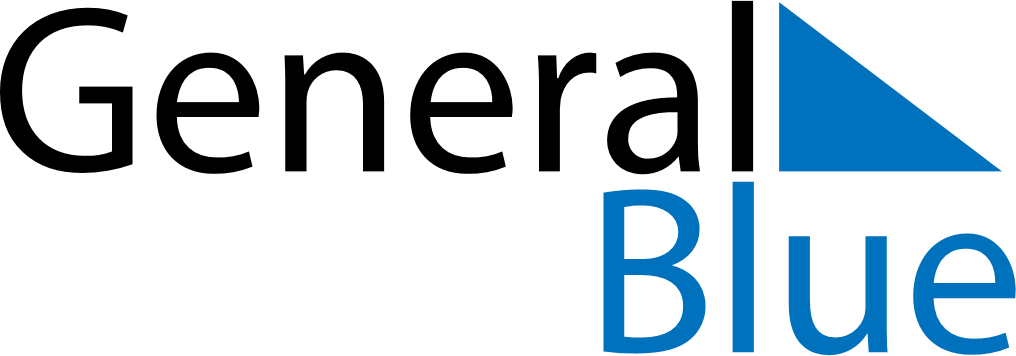 June 2023June 2023June 2023June 2023Equatorial GuineaEquatorial GuineaEquatorial GuineaMondayTuesdayWednesdayThursdayFridaySaturdaySaturdaySunday1233456789101011President’s DayCorpus Christi121314151617171819202122232424252627282930